            КАРАР                                                                 Р Е Ш Е Н И Е      «24»  август   2018 й.                    	№  138            «24 »  августа   2018 г.О внесении изменений в Правила  землепользования и застройки сельского поселения Нижнеаврюзовский сельсовет  муниципального района Альшеевский район Республики БашкортостанВ соответствии со ст.55 Градостроительного кодекса Российской Федерации, Федерального закона от 13.07.2015 N 252-ФЗ "О внесении изменений в Земельный кодекс Российской Федерации и отдельные законодательные акты Российской Федерации", Совет сельского поселения Нижнеаврюзовский сельсовет муниципального района Альшеевский район Республики Башкортостан РЕШИЛ:   1.Внести в Правила землепользования и застройки сельского поселения Нижнеаврюзовский сельсовет муниципального района  Альшеевский район, утвержденные Решением Совета  сельского поселения Нижнеаврюзовский сельсовет муниципального района Альшеевский район Республики Башкортостан от 11.08.2014 № 175 (с последующими изменениями от 12 октября  2016 года № 58) следующие изменения:Дополнить п.10.6 пп.3 Правил   абзацами 10, 11, 12 следующего содержания:«10. Подготовленные в электронной форме текстовое и графическое описания местоположения границ охранной зоны, перечень координат характерных точек границ такой зоны в случае, если подано заявление о выдаче разрешения на ввод в эксплуатацию объекта капитального строительства, являющегося объектом электроэнергетики, системы газоснабжения, транспортной инфраструктуры, трубопроводного транспорта или связи, и если для эксплуатации этого объекта в соответствии с федеральными законами требуется установление охранной зоны.11. Местоположение границ такой зоны должно быть согласовано с органом государственной власти или органом местного самоуправления, уполномоченными на принятие решений об установлении такой зоны (границ такой зоны), за исключением случаев, если указанные органы являются органами, выдающими разрешение на ввод объекта в эксплуатацию. 12. Предоставление предусмотренных настоящим пунктом документов не требуется в случае, если подано заявление о выдаче разрешения на ввод в эксплуатацию реконструированного объекта капитального строительства и в результате указанной реконструкции местоположение границ ранее установленной охранной зоны не изменилось.».Дополнить п.10.6 пп.9 следующего содержания:«9. В случаях, предусмотренных абзацами 10, 11, 12 пп.3 п.10.6 обязательным приложением к разрешению на ввод объекта в эксплуатацию являются представленные заявителем текстовое и графическое описания местоположения границ охранной зоны, перечень координат характерных точек границ такой зоны. При этом данное разрешение одновременно является решением об установлении охранной зоны указанного объекта».    2.Контроль за исполнением настоящего решения возложить на постоянную комиссию Совета сельского поселения Нижнеаврюзовский сельсовет муниципального района Альшеевский район Республики Башкортостан по бюджету, налогам и вопросам собственности.    3. Настоящее     решение     обнародовать     путем     размещения          на информационном стенде в здании Администрации сельского поселения Нижнеаврюзовский сельсовет муниципального района Альшеевский район Республики Башкортостан и разместить на официальном сайте сельского поселения Нижнеаврюзовский сельсовет  муниципального района Альшеевский район Республики Башкортостан.Глава сельского поселения				Р.Р.Файрушинс.Нижнее Аврюзово 24 августа  2018 г.№ 138БАШKОРТОСТАН  РЕСПУБЛИКАҺЫӘЛШӘЙ РАЙОНЫМУНИЦИПАЛЬ РАЙОНЫНЫҢТУБӘНГЕ ӘУРЕЗ АУЫЛ СОВЕТЫАУЫЛ БИЛӘМӘҺЕСОВЕТЫ(БАШҠОРТОСТАН  РЕСПУБЛИКАҺЫ  ӘЛШӘЙ  РАЙОНЫ   ТУБӘНГЕ ӘУРЕЗ АУЫЛ  СОВЕТЫ)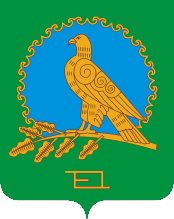 СОВЕТСЕЛЬСКОГО ПОСЕЛЕНИЯНИЖНЕАВРЮЗОВСКИЙ СЕЛЬСОВЕТМУНИЦИПАЛЬНОГО РАЙОНААЛЬШЕЕВСКИЙ РАЙОНРЕСПУБЛИКИ БАШКОРТОСТАН(НИЖНЕАВРЮЗОВСКИЙ  СЕЛЬСОВЕТ АЛЬШЕЕВСКОГО  РАЙОНА  РЕСПУБЛИКИ  БАШКОРТОСТАН)